Перечень неиспользуемых объектов, находящихся в собственности Ивацевичского района, подлежащих списанию, в отношении которых возможно принять решение по отчуждению по заявлению заинтересованной стороныОбщее наименование объекта, адресНаименование балансодержателяИнвентарный номер Общая площадь (кв.м)ФотоКонтактные телефоны123456Капитальное строение (водонасосная станция с резервуаром и сетью водопровода), Брестская обл., Ивацевичский р-н, Вольковский с/с, 6/296Государственное учреждение по охране недвижимого имущества и оказанию услуг «ВолькаИмущество» (далее – ГУ «ВолькаИмущество»)122/С-1810746,9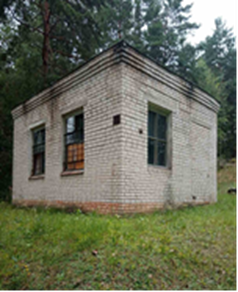 Директор ГУ «ВолькаИмущество» Трофимчик И.В., тел. 801645 93985;главный специалист отдела экономики Ивацевичского районного исполнительного комитета Кот Т.В., 801645-91363Капитальное строение с составными частями и принадлежностями (склад 267), Брестская обл., Ивацевичский р-н, Вольковский с/с, 2/267ГУ «ВолькаИмущество»122/С-180081264,9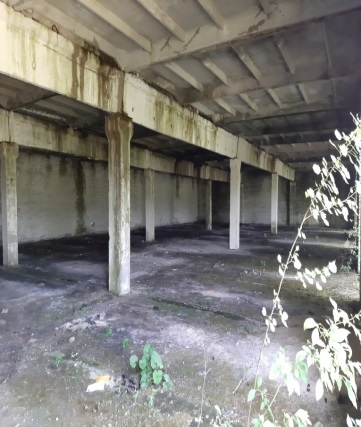 Директор ГУ «ВолькаИмущество» Трофимчик И.В., тел. 801645 93985;главный специалист отдела экономики Ивацевичского районного исполнительного комитета Кот Т.В., 801645-91363Капитальное строение (хранилище 274), Брестская обл., Ивацевичский р-н, Вольковский с/с,  2/274ГУ «ВолькаИмущество»122/С-180022350,9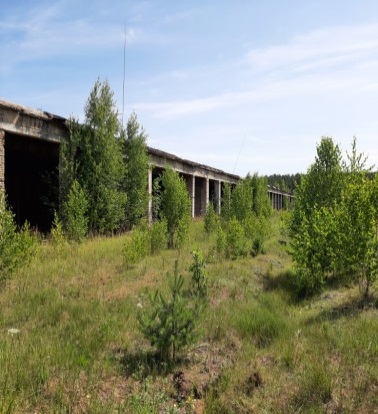 Директор ГУ «ВолькаИмущество» Трофимчик И.В., тел. 801645 93985;главный специалист отдела экономики Ивацевичского районного исполнительного комитета Кот Т.В., 801645-91363Капитальное строение (хранилище 291), Брестская обл., Ивацевичский р-н, Вольковский с/с,                     2/291ГУ «ВолькаИмущество»122/С-180102344,5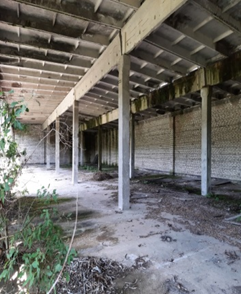 Директор ГУ «ВолькаИмущество» Трофимчик И.В., тел. 801645 93985;главный специалист отдела экономики Ивацевичского районного исполнительного комитета Кот Т.В., 801645-91363Капитальное строение с составными частями и принадлежностями (сельский клуб), Брестская обл., Ивацевичский р-н, Квасевичский с/с,             д. Иодчики,                                ул. Молодежная, 4                               Отдел культуры Ивацевичского районного исполнительного комитета122/С-18348878,70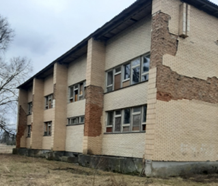 Начальник отдела  культуры Ивацевичского районного исполнительного комитета Чалык И.А., тел. 801645 91545;главный специалист отдела экономики Ивацевичского районного исполнительного комитета Кот Т.В., тел. 801645-91363Капитальное строение с составными частями и принадлежностями (одноэтажное кирпичное здание бани), Брестская обл., Ивацевичский р-н, Бытенский с/с, д. ЗапольеГосударственное унитарное производственное предприятие "Ивацевичское ЖКХ"122/С-1321986,2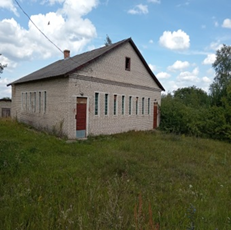 Директор государственного унитарного производственного предприятия «Ивацевичское ЖКХ» Ильенкова Л.Ф., тел. 801645 92409, 91467;главный специалист отдела экономики Ивацевичского районного исполнительного комитета Кот Т.В., тел. 801645-91363Капитальное строение с составными частями и принадлежностями (одноэтажное кирпичное здание бани), Брестская обл., Ивацевичский р-н, Вольковский с/с, д. ВолькаГосударственное унитарное производственное предприятие "Ивацевичское ЖКХ"122/С-13217116,5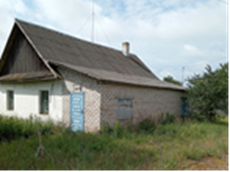 Директор государственного унитарного производственного предприятия «Ивацевичское ЖКХ» Ильенкова Л.Ф., тел. 801645 92409, 91467;главный специалист отдела экономики Ивацевичского районного исполнительного комитета Кот Т.В., тел. 801645-91363Капитальное строение с составными частями и принадлежностями (одноэтажное кирпичное здание бани), Брестская обл., Ивацевичский р-н, Вольковский с/с, д. ДобромыльГосударственное унитарное производственное предприятие "Ивацевичское ЖКХ"122/С-13808128,70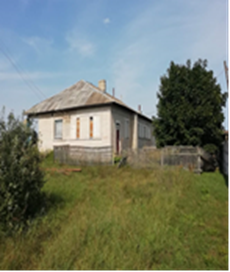 Директор государственного унитарного производственного предприятия «Ивацевичское ЖКХ» Ильенкова Л.Ф., тел. 801645 92409, 91467;главный специалист отдела экономики Ивацевичского районного исполнительного комитета Кот Т.В., тел. 801645-91363Капитальное строение с составными частями и принадлежностями (школа), Брестская обл., Ивацевичский р-н, Бытенский с/с, д. МиронимБытенский сельский исполнительный комитет122/С-24434266,2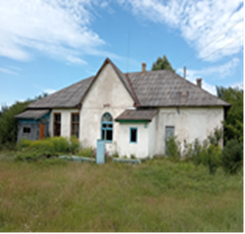 Председатель Бытенского сельского исполнительного комитета Козленя С.Г.,                 тел. 801645 33235;главный специалист отдела экономики Ивацевичского районного исполнительного комитета Кот Т.В., тел. 801645-91363Комплекс строений: капитальное строение с составными частями и принадлежностями (средняя школа);капитальное строение с составными частями и принадлежностями (столовая);капитальное строение с составными частями и принадлежностями (склад).Брестская обл., Ивацевичский р-н, Телеханский с/с, д. Вулька-Телеханская,               ул. Школьная, 4Отдел по образованию Ивацевичского районного исполнительного комитета122/С-17450;122/С-17455;122/С-23852728,6;105,6;73,9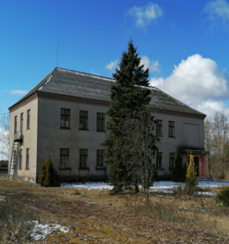 Начальник отдела по образованию Потоцкая С.Н., тел. 801645 91345;главный специалист отдела экономики Ивацевичского районного исполнительного комитета Кот Т.В., тел. 801645-91363